       „Skiemuo“	              „Abėcėlė“               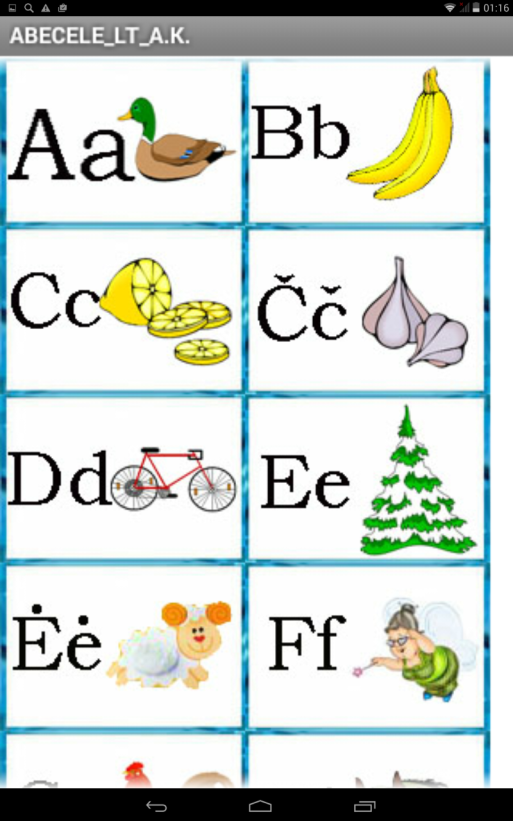 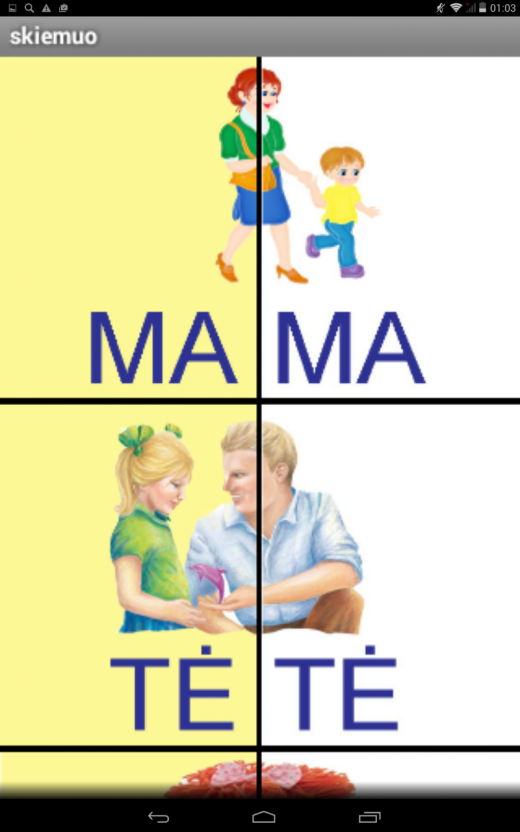    	   „ABCC pratybos“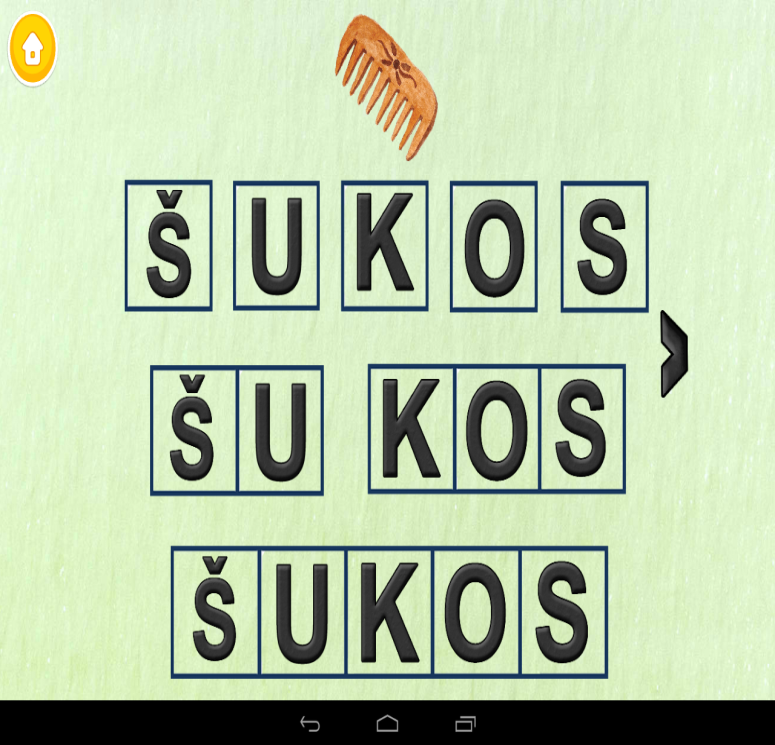 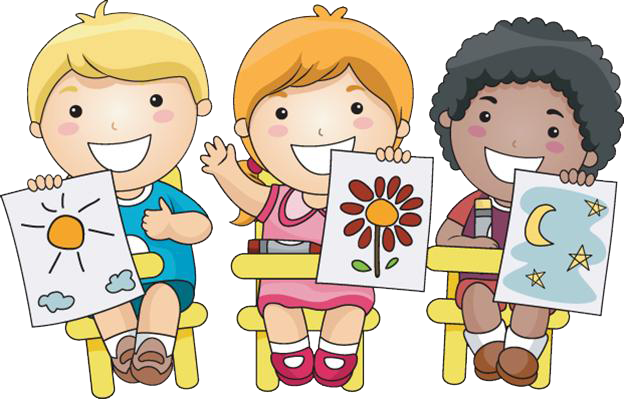 „Skaičiai 1-10. Skaičiuok“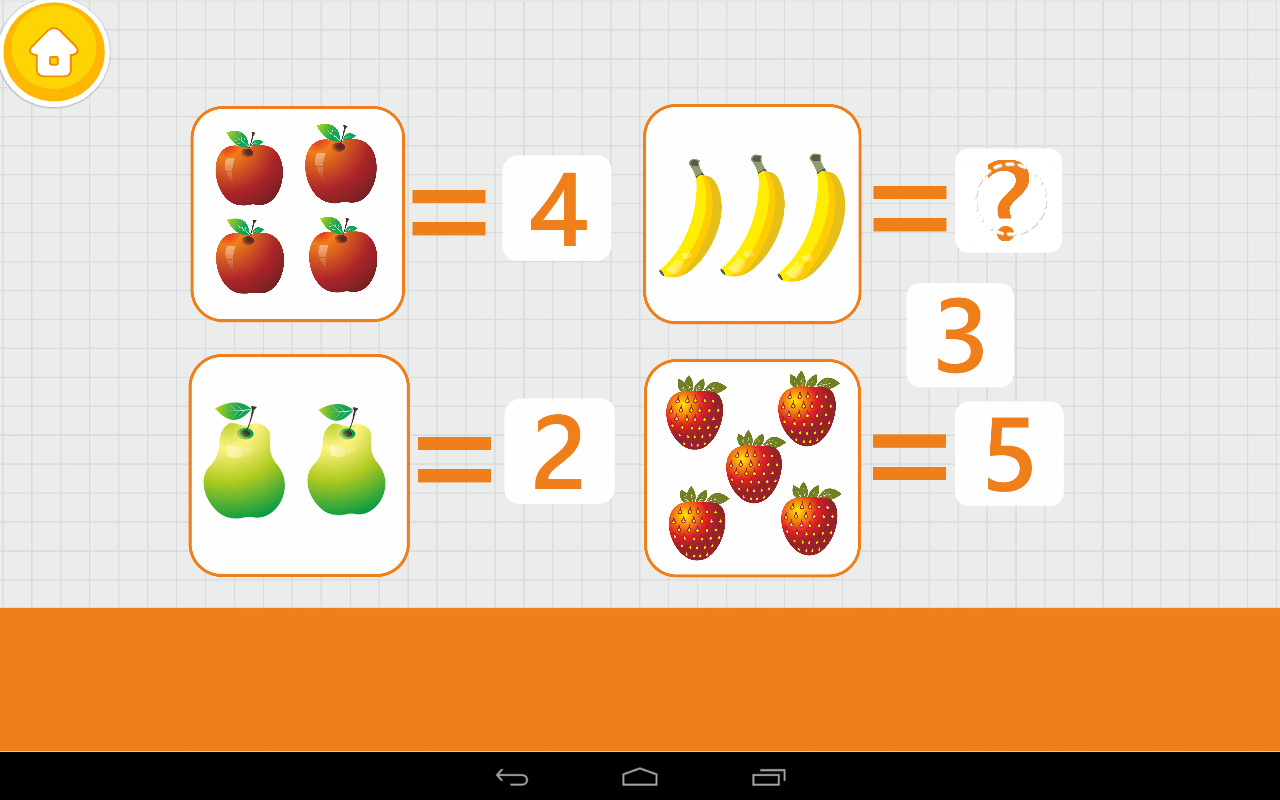 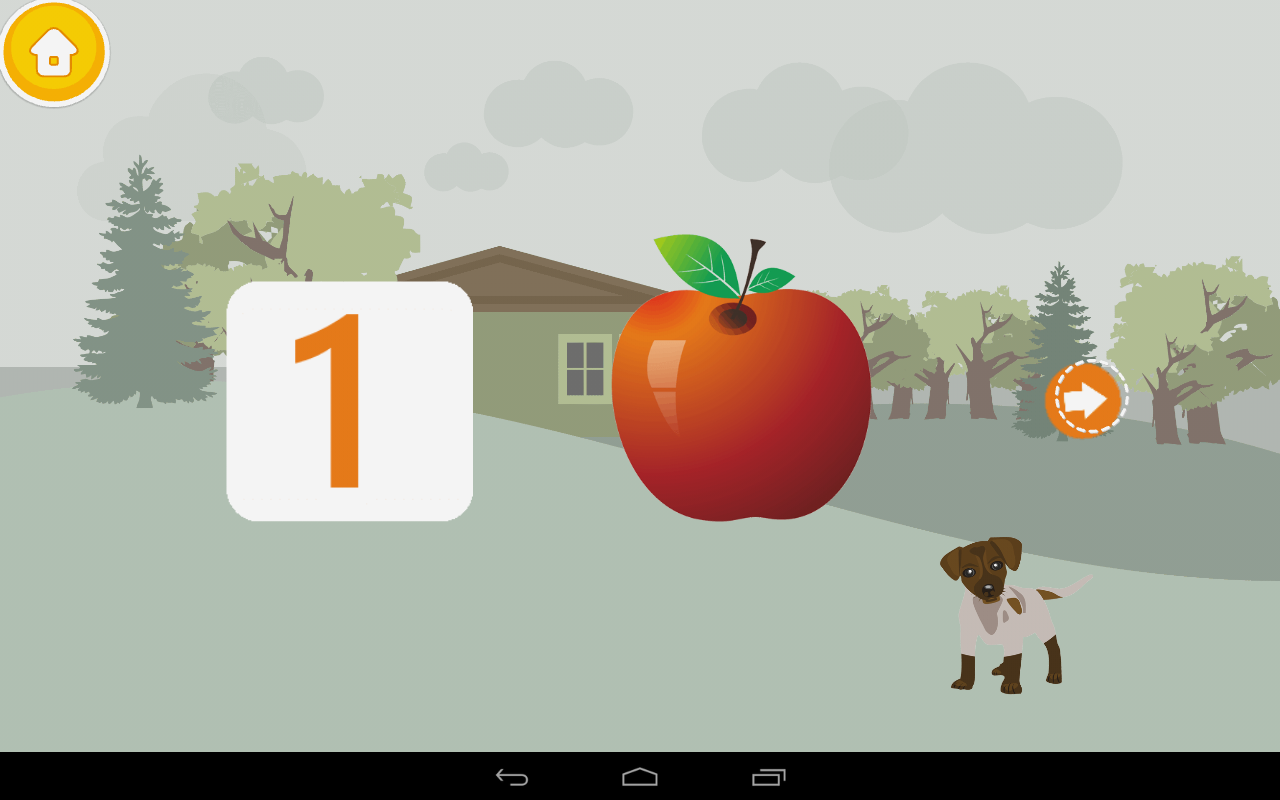 Internetiniai šaltiniai, nuorodos:• https://play.google.com/store/
    apps/developer?id=tukas •http://tutotoons.com/create/Šios programėlės skirtos vaiko kalbos ugdymui. Vienos labiau orientuotos į vaiko rišlaus pasakojimo ugdymą, kitos į žodyno plėtimą. Taip pat atkreipiamas dėmesys ir į gramatinę sandarą, kad vaikas taisyklingai kalbėtų bendraudamas, pasakodamas.     „Kūno dalys“                                 „Naminiai gyvūnai“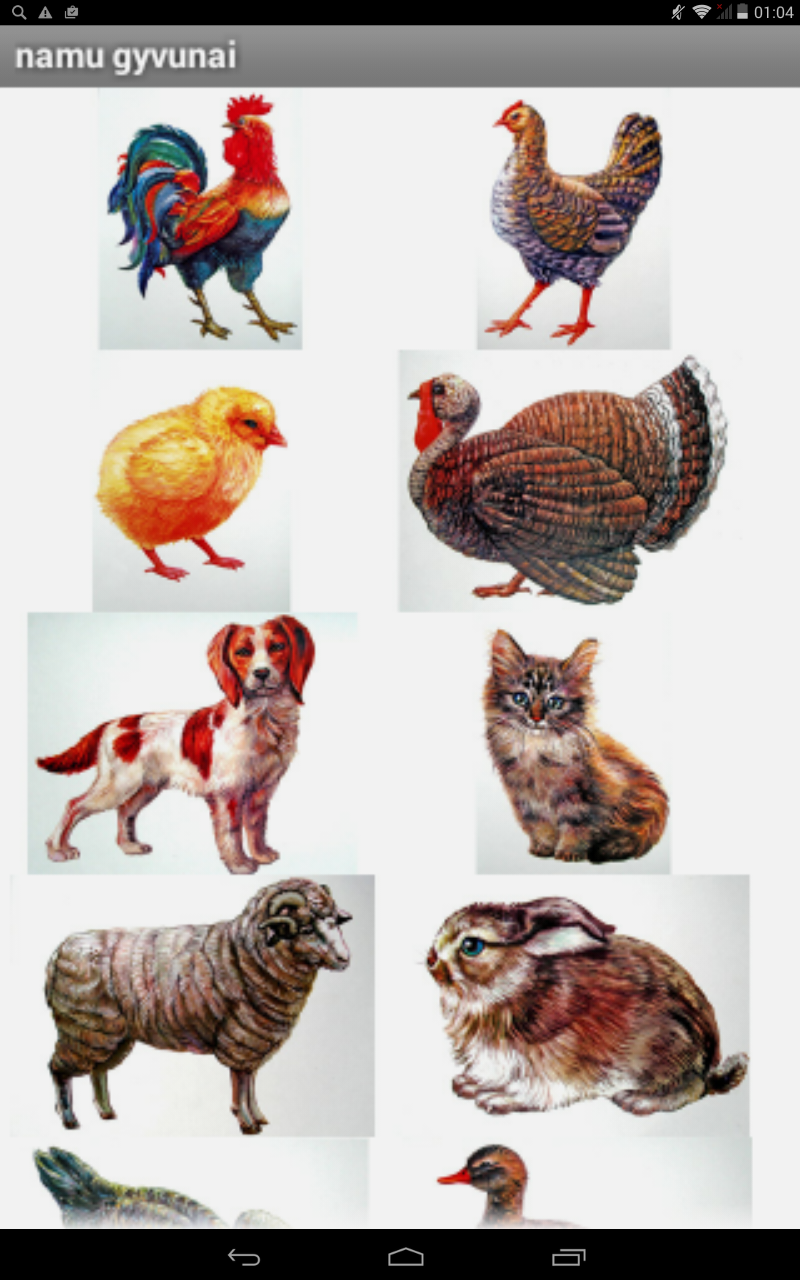 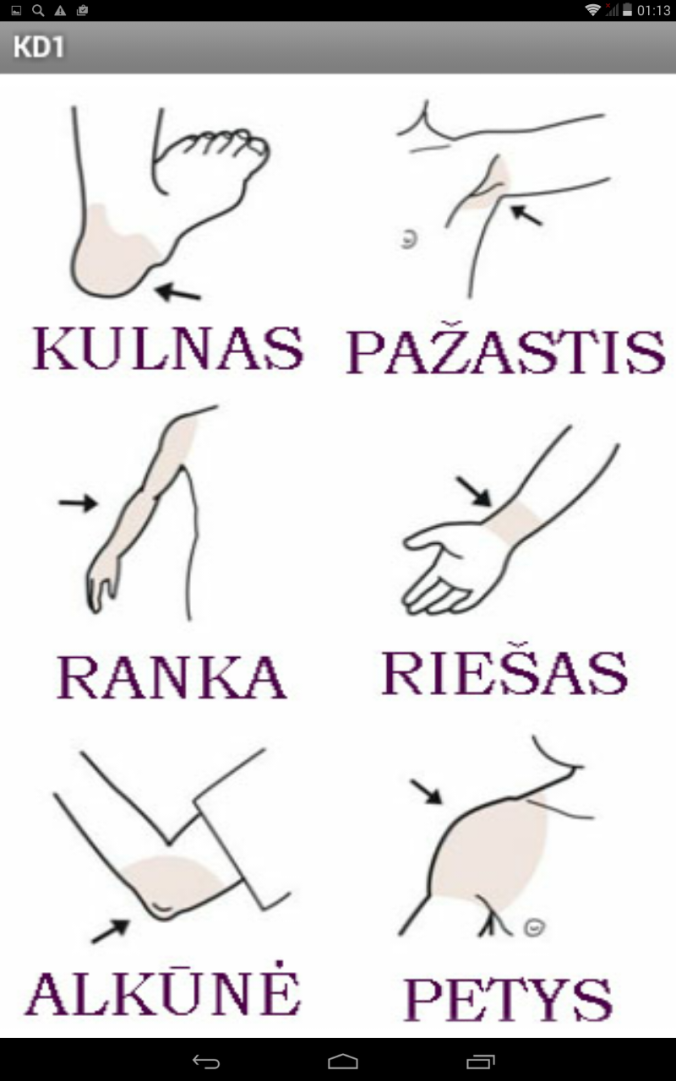 ‚„Spalvos vaikams“ 	   „Spalvos“  	„Uodega“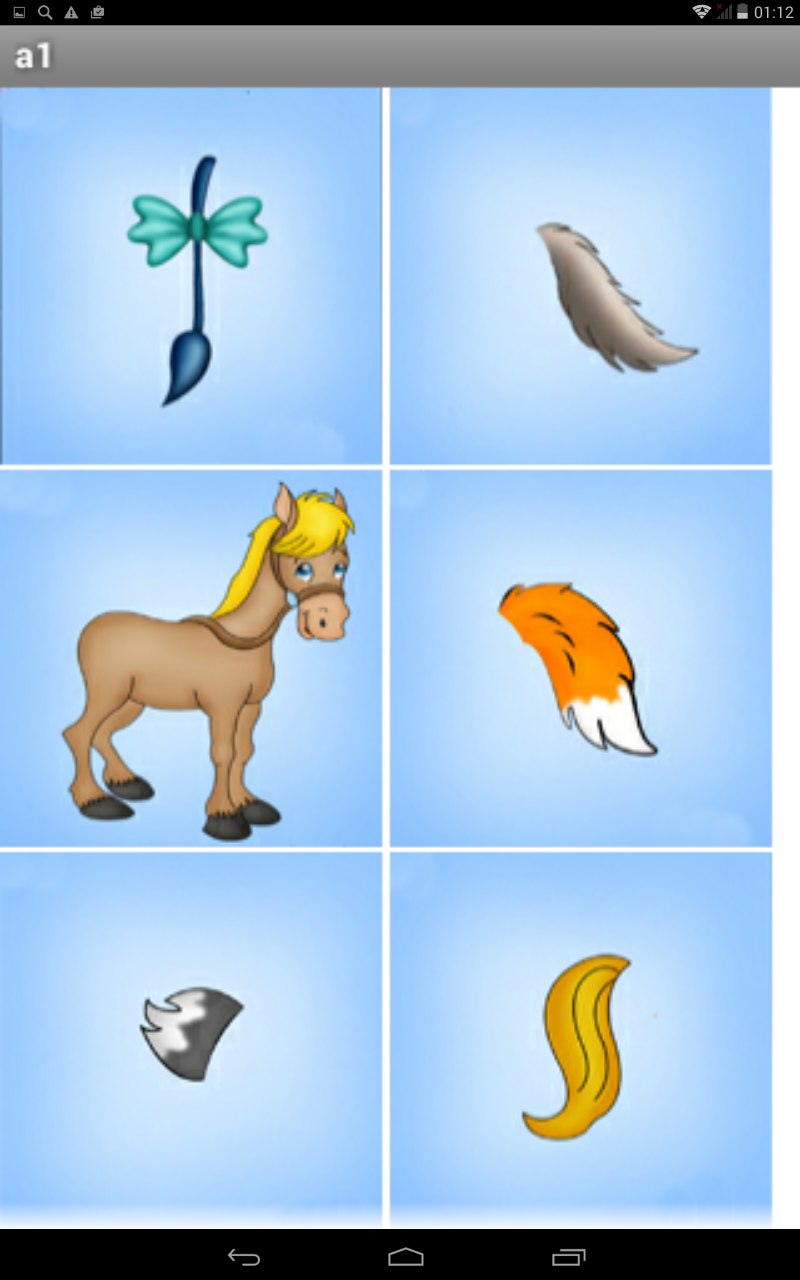 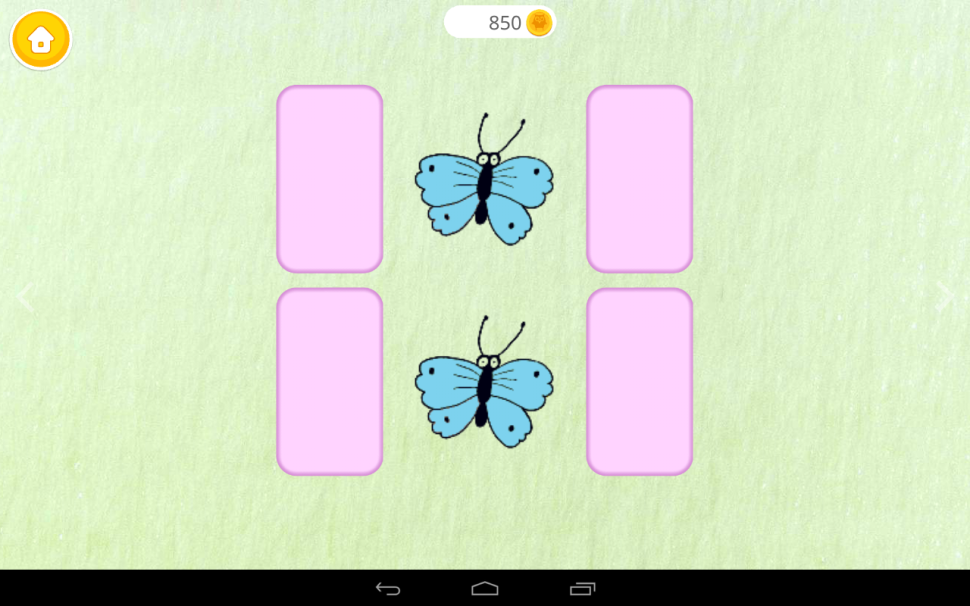 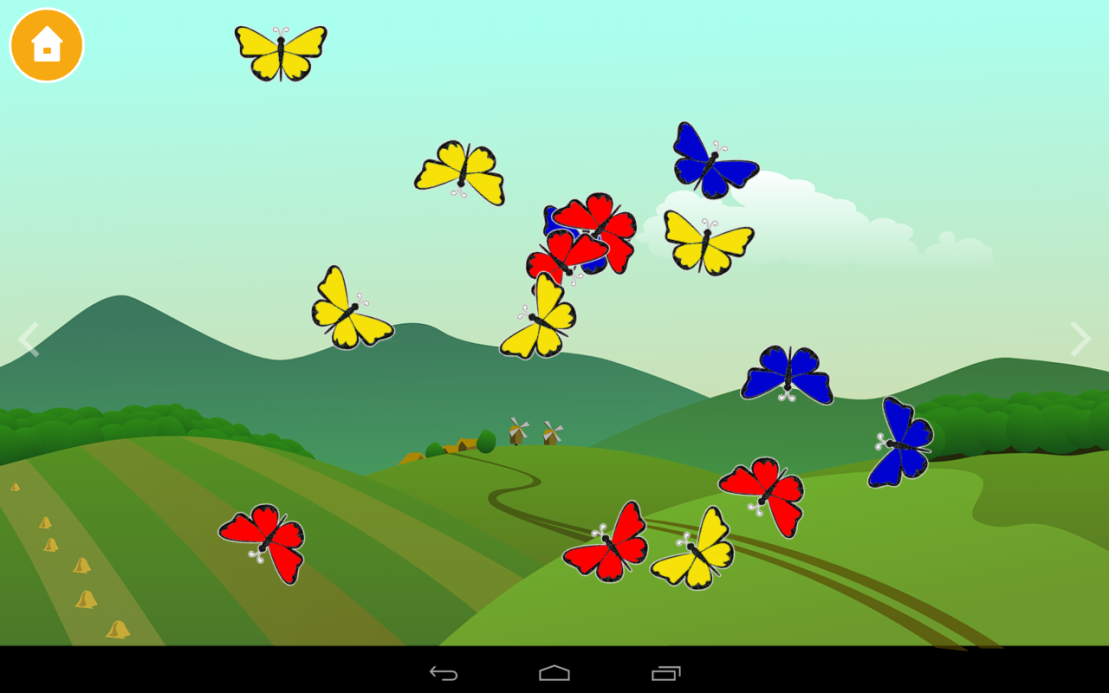        „Priešingybės“   	                           „Profesijos“	                      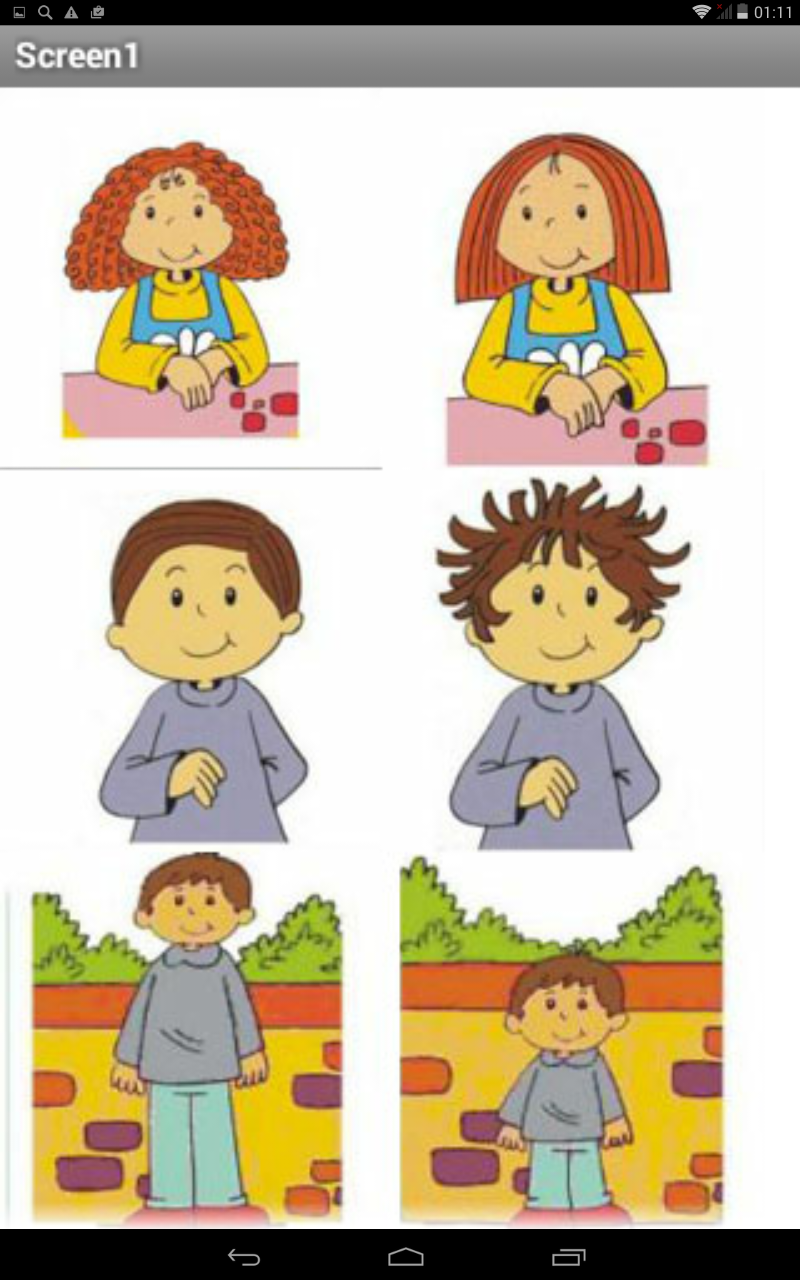 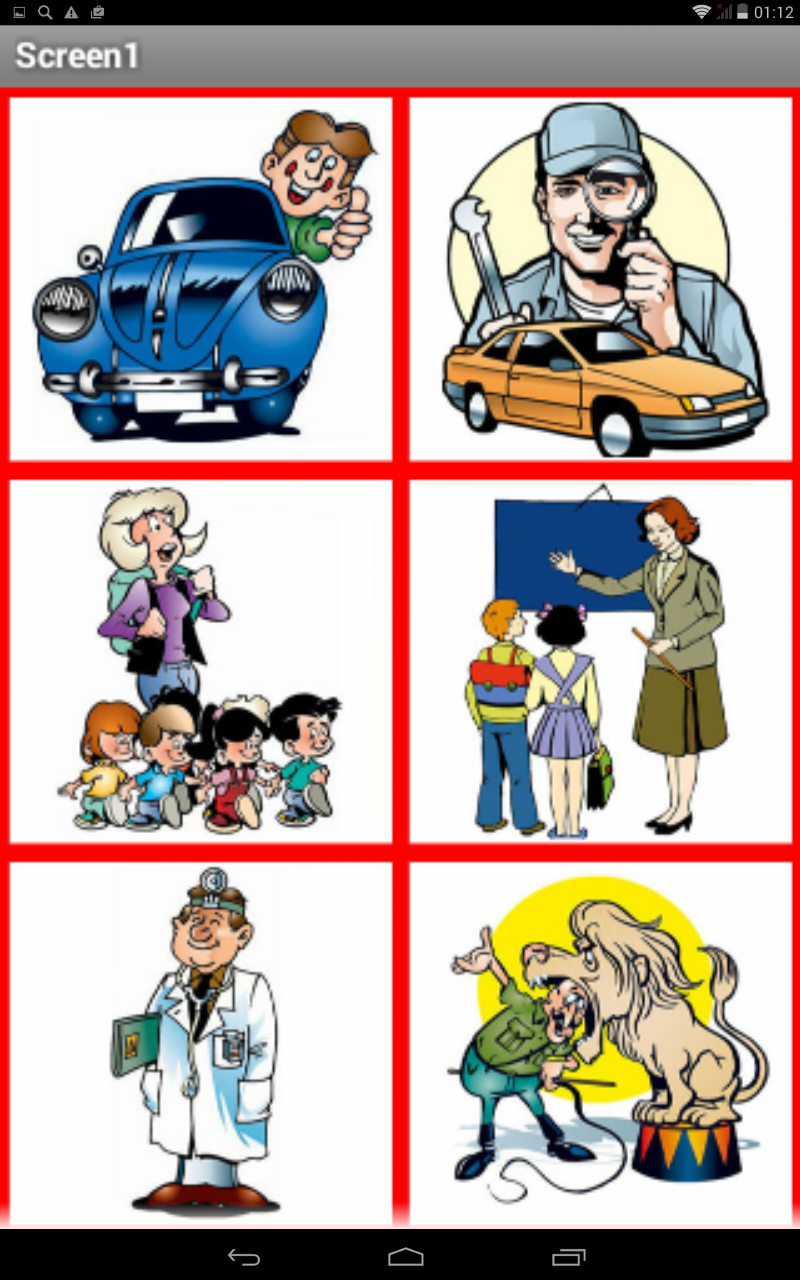                        „Didelis ir mažas“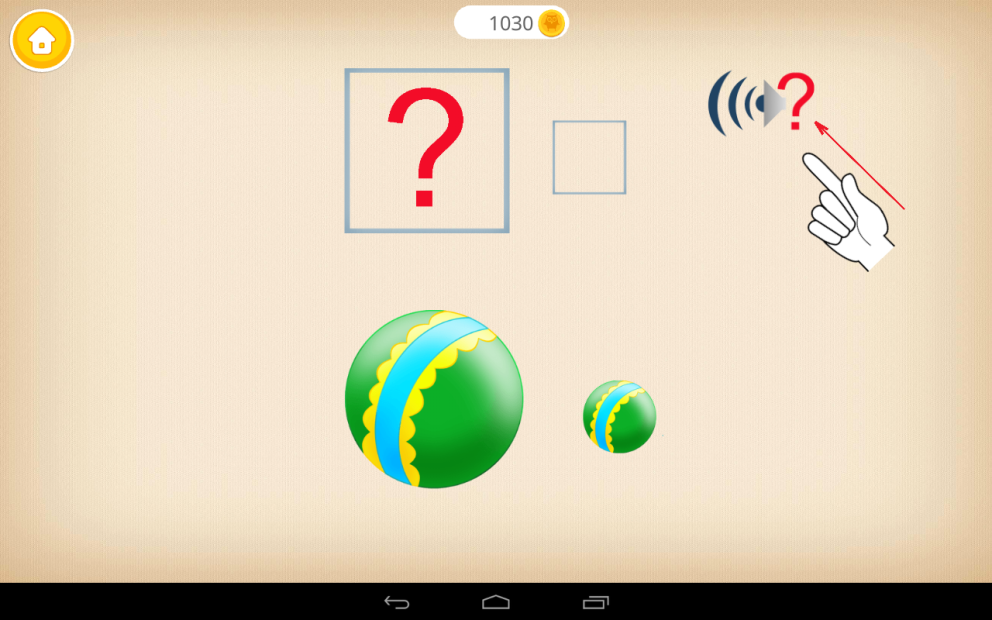 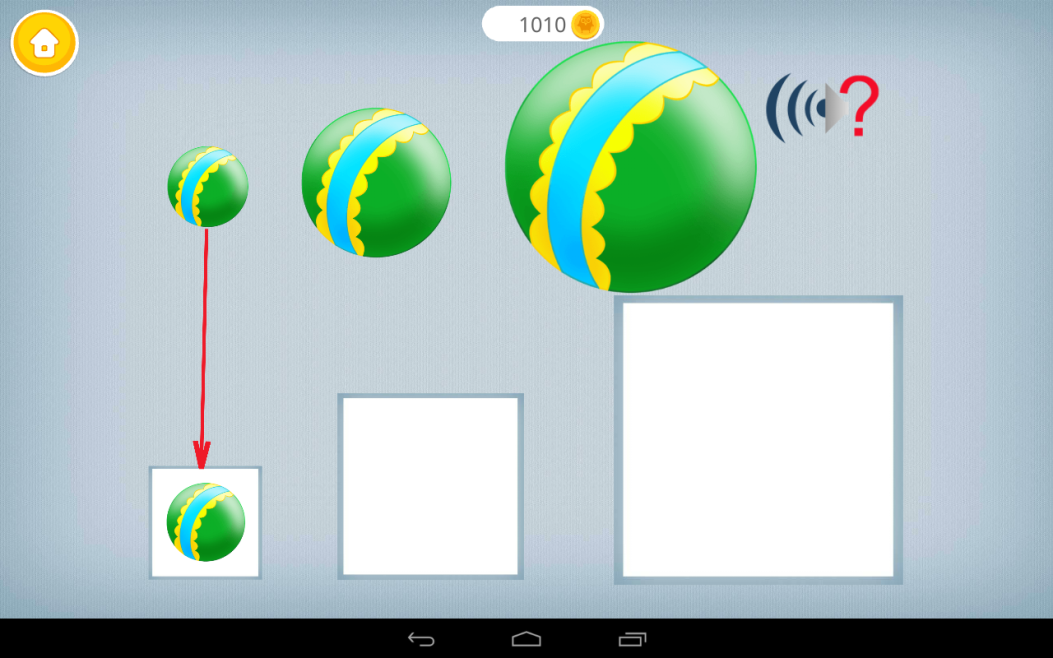         „Vaisiai ir uogos“ 		       „Daržovės“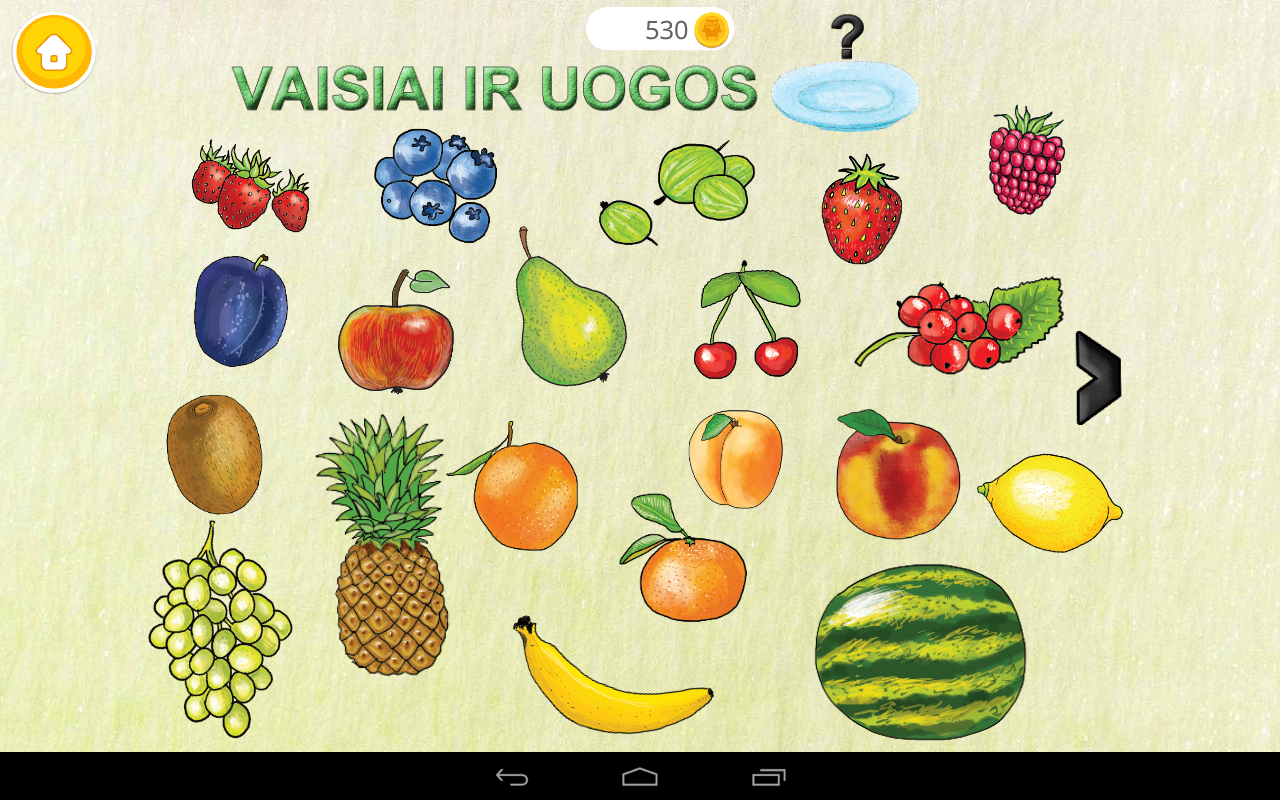 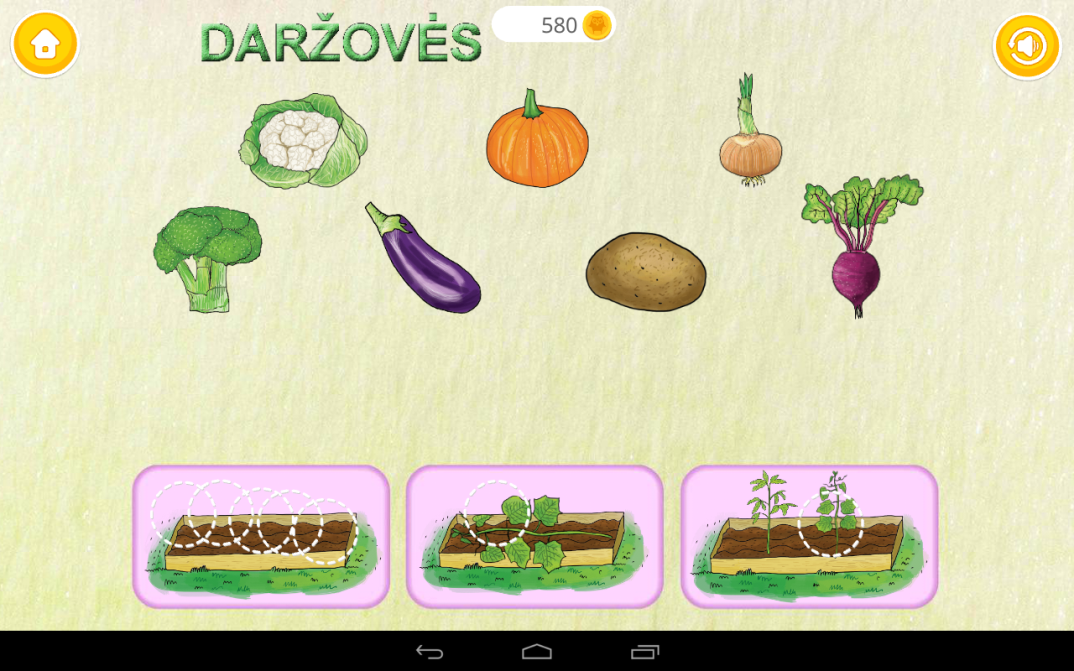            „Aš noriu 2“		       „Namų garsai“       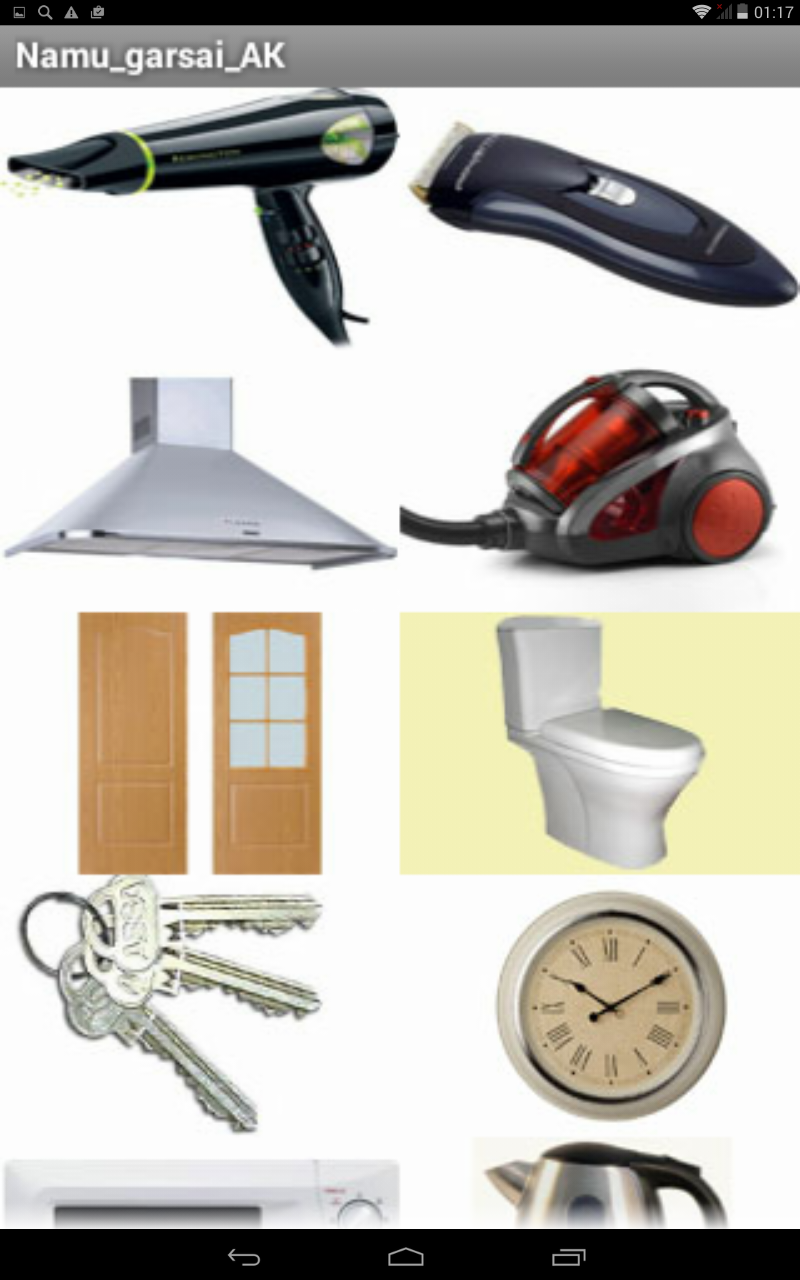 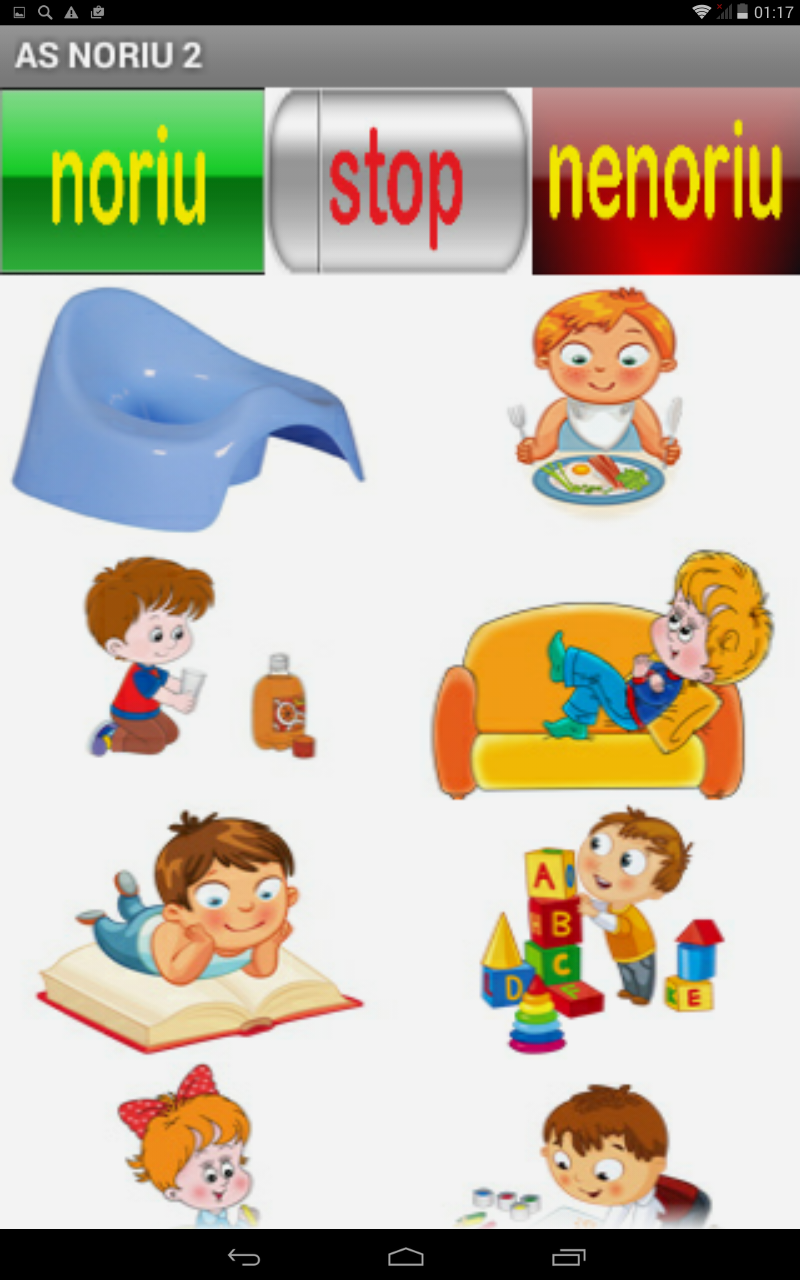 Android programėlės vaikų kalbos ugdymui Logopedo patarimai tėvamsŠiauliai2015